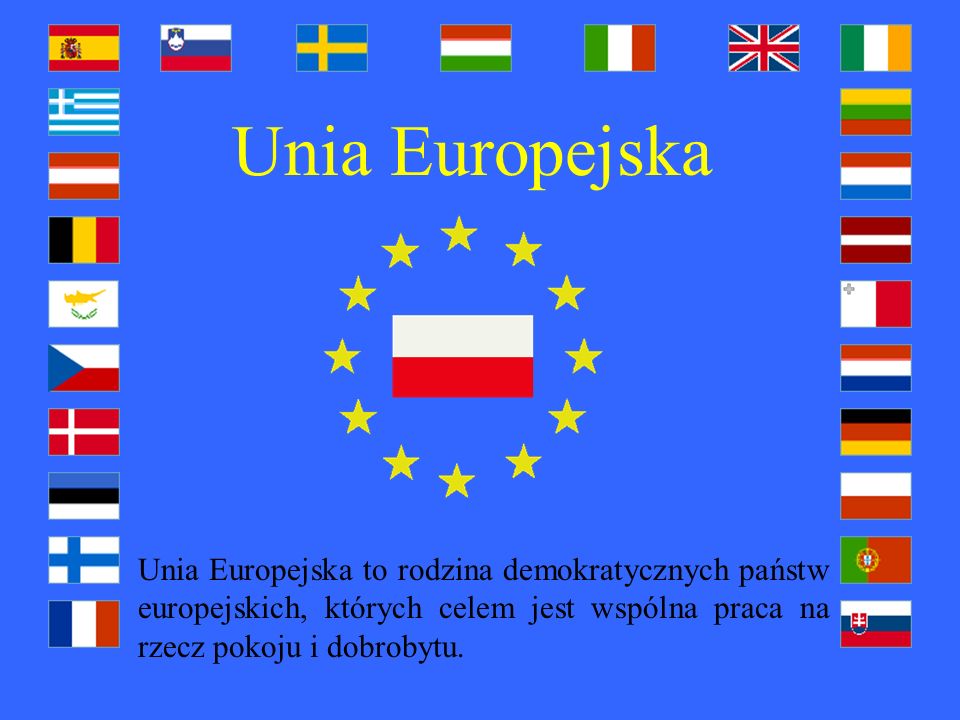 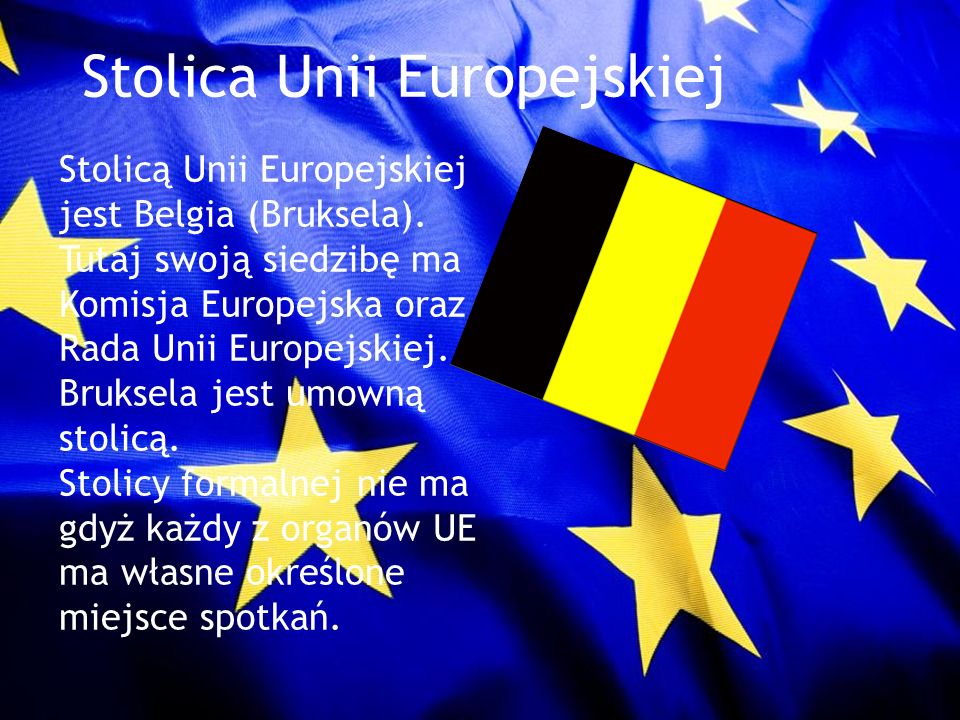 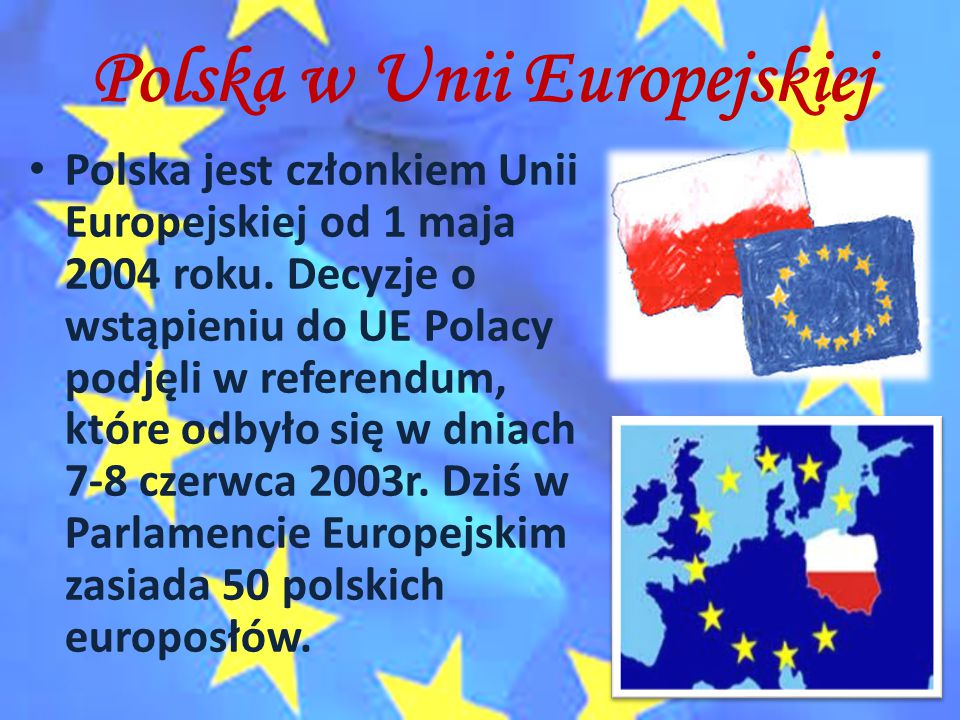 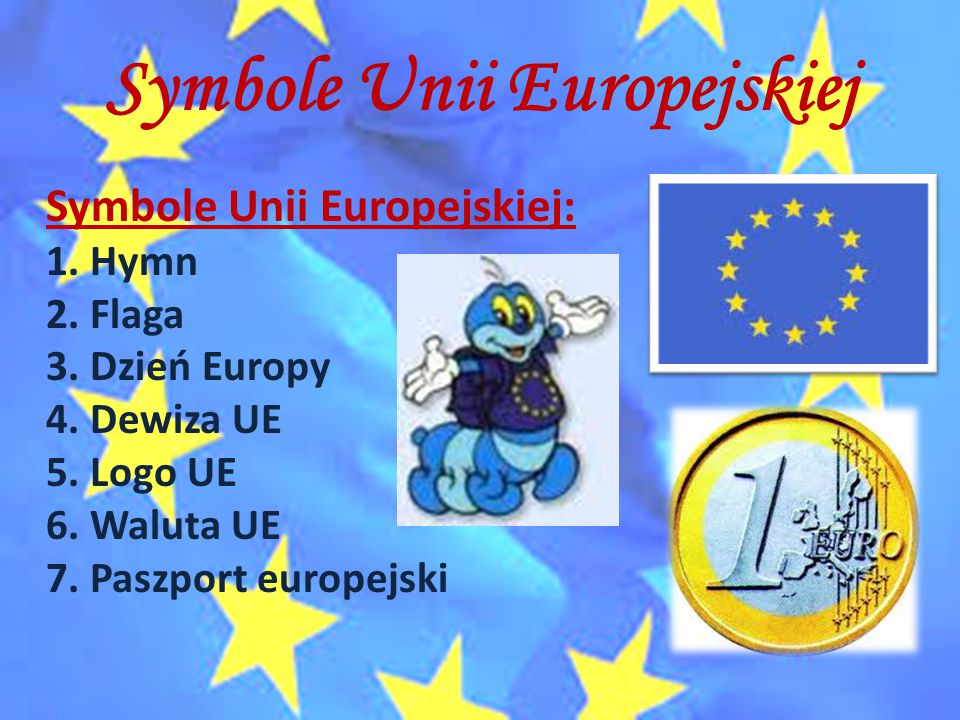 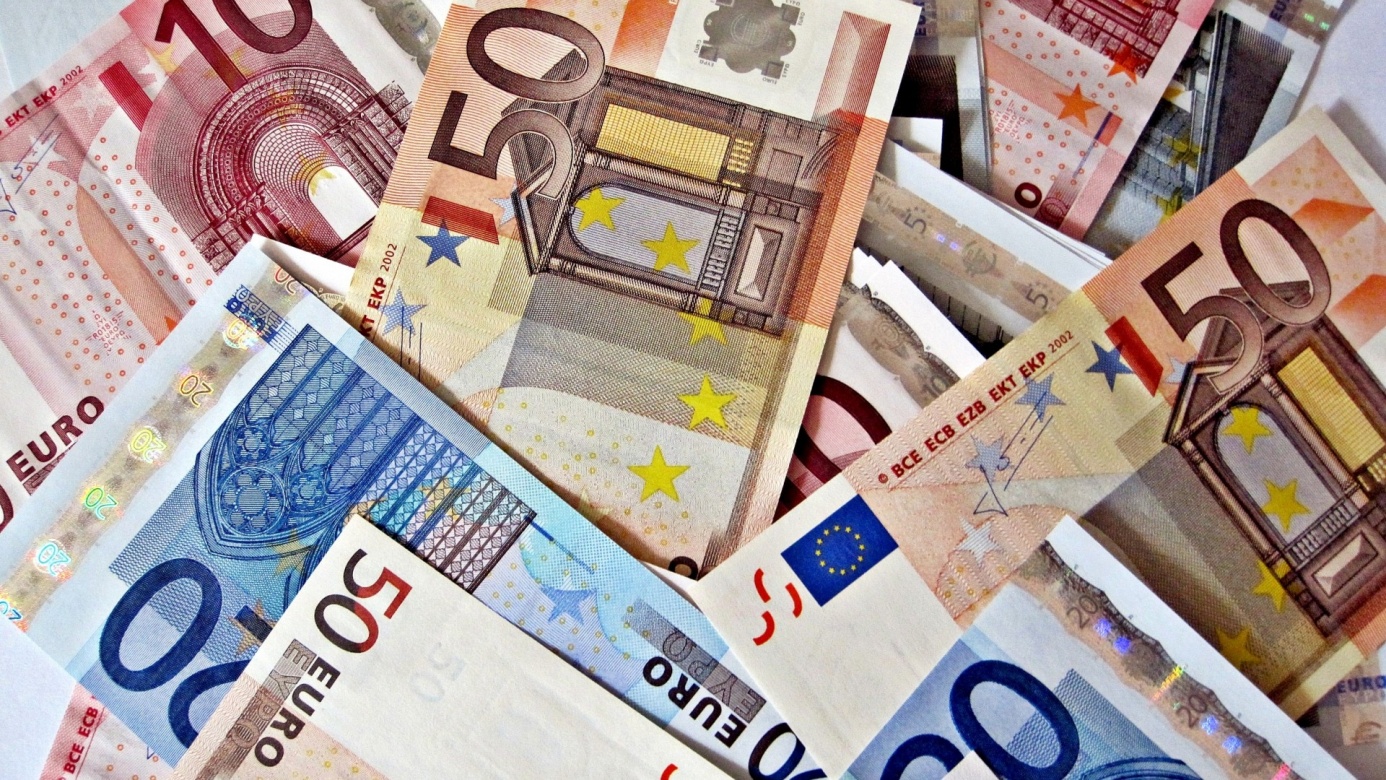 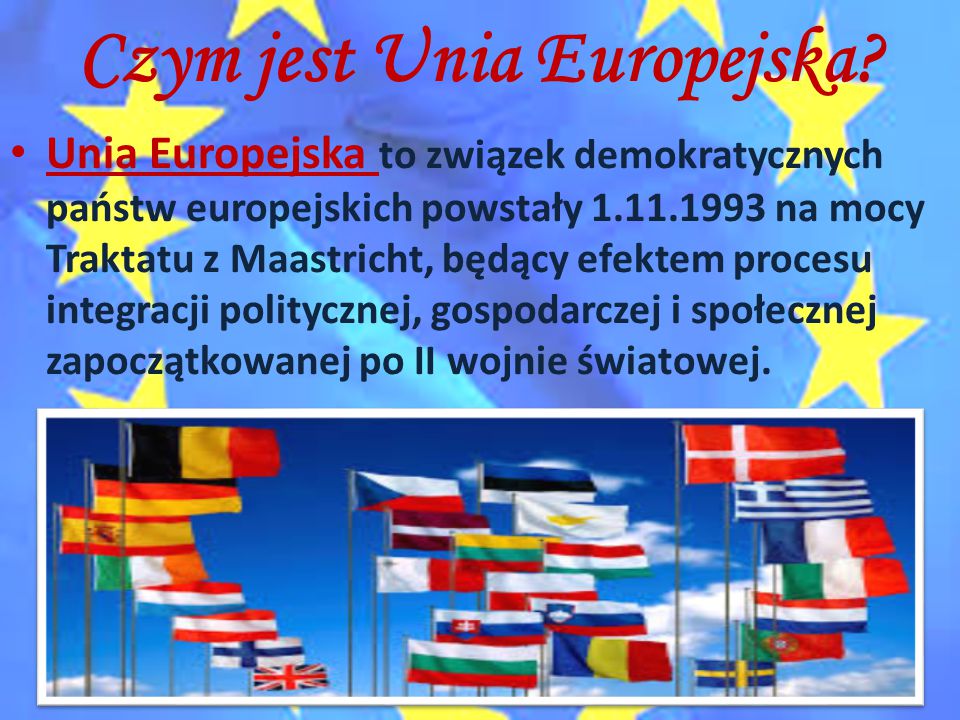 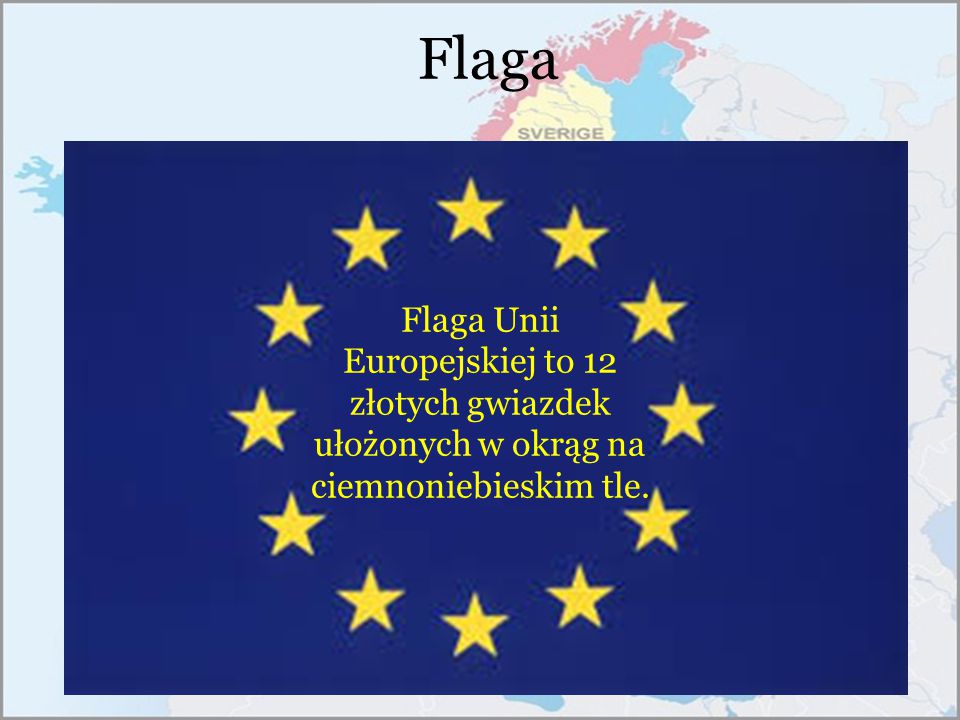 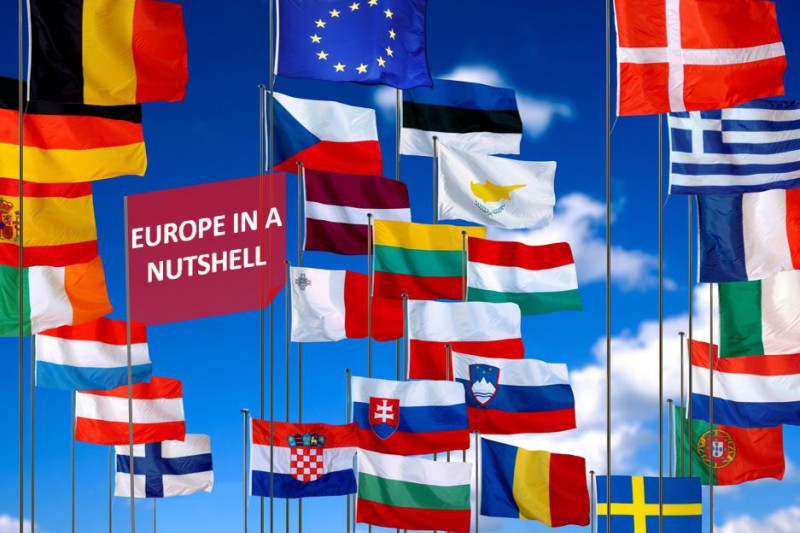 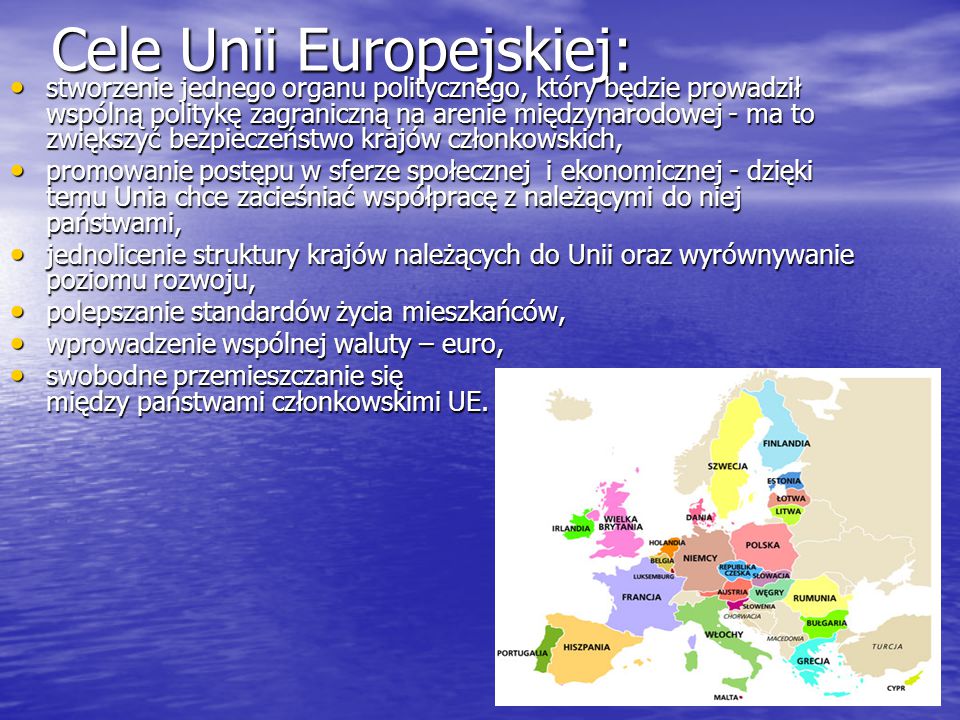 Kochani ma dla was kilka pytań spróbujmy odpowiedzieć  sobie    na pytania.Pozdrawiam                                   HLECZKOWSKA. 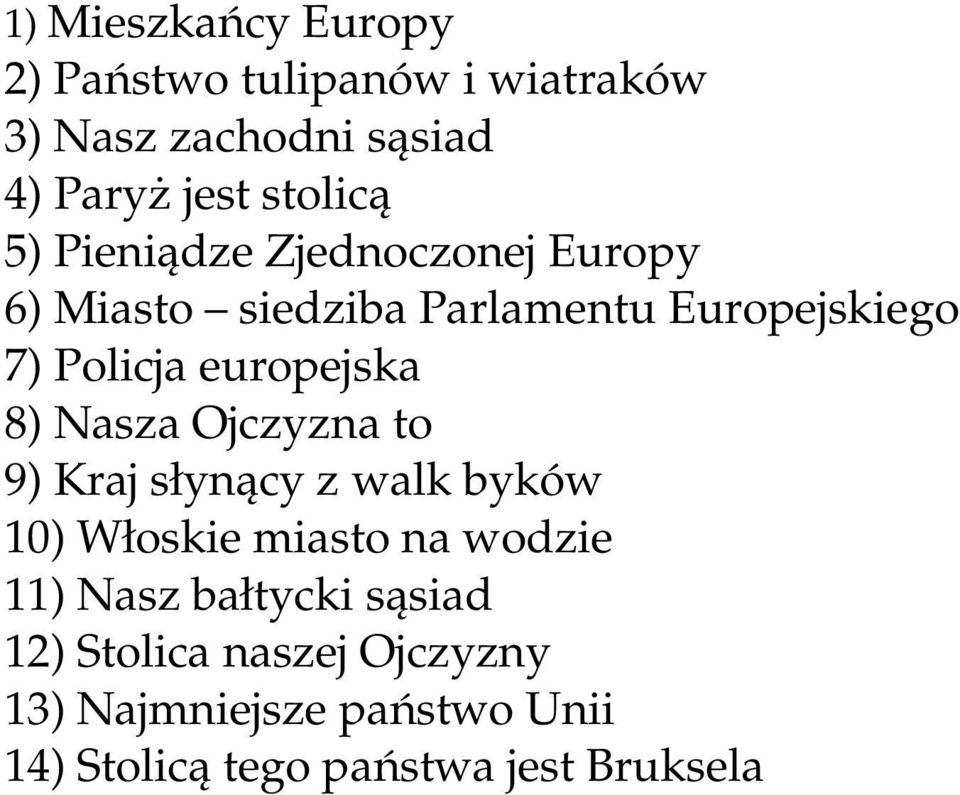 KRAJE UNII TOKRAJE UNII TOAustriaLitwaBelgiaLuksemburgBułgariaŁotwaChorwacjaMaltaCyprNiemcyCzechyPolskaDaniaPortugaliaEstoniaRumuniaFinlandiaSłowacjaFrancjaSłoweniaGrecjaSzwecjaHiszpaniaWęgryHolandiaWłochyIrlandia